POSTERSTextImagesIllustrations, such as photos, pictures, cartoons, sketches, mind maps and charts come with information in the caption.Source:	Where is it from, where was it published? 
What is the web address?Subject:	What does it show? Place:	Where is it situated geographically? Time:	When was it painted, drawn, photographed?Author/artist:	Name, perhaps date of birth and/or deathMessageWhat do you want to say?
You want people to notice and understand  your message.  This is what you use the illustration, the heading and your main body for. Make it short and snappy
Condense your message into as few words as possible. Illustrations help. Use simple rhetorical devices to make phrases memorable. Sources
State where you have found and taken information from. For quotations use “quotation marks” or ‘inverted commas’. ExampleMessageSizeFont SizeHeadingthe very essence of what you want to sayvery few wordsreadable from a few steps away (~ 36 pt)Subheadingmore detail, e.g. a telling quotation from the main bodya few wordsreadable after moving closer (~ 20 pt)Main bodya few paragraphs in complete sentences on details~ 250 wordsmore detail for the interested (~ 14 pt)Annotationsinformation on the source (e.g. www…) and the author~ 20 wordsfine print (~10 pt)HEADINGSubheading, giving more detailHEADINGSubheading, giving more detailWrite your main body in complete sentences or as a list with bullet points. You want people to like reading all of it. Write short sentences. Structure clearly. Use the biggest possible font overall and striking, colours but only few. Leave enough space on your poster. Add one or two pictures. 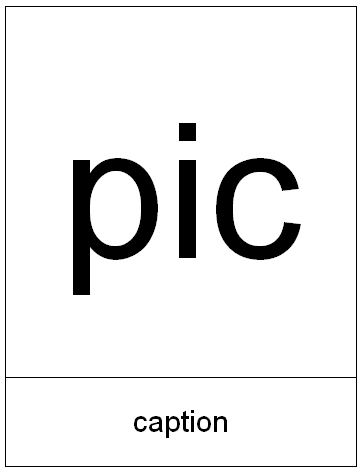 Include a trailer, i.e. an eye-catching phrase.Sum up in one sentence in bold print. Use a spellchecker to avoid errors. Your poster catches the eye. The first thing people notice is the illustration. Then they will want to know more and will read the heading. Ideally, they now stop and step closer to read the main body. They will read all of it if it is easy to read and easy on the eye. Image source: www… from www…	[your own name(s)]Image source: www… from www…	[your own name(s)]